KenKen Puzzle3x3 1)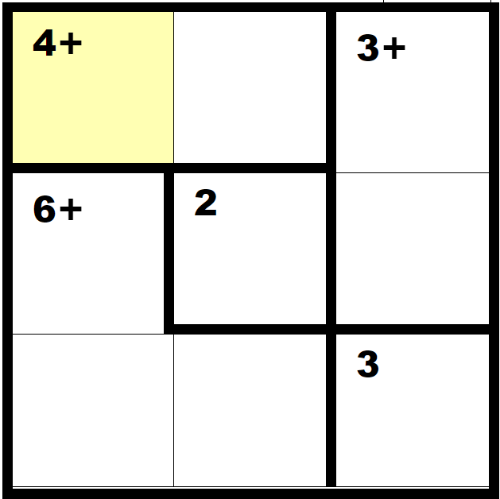 2)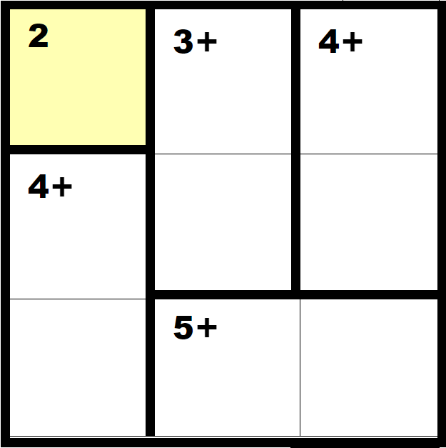 3)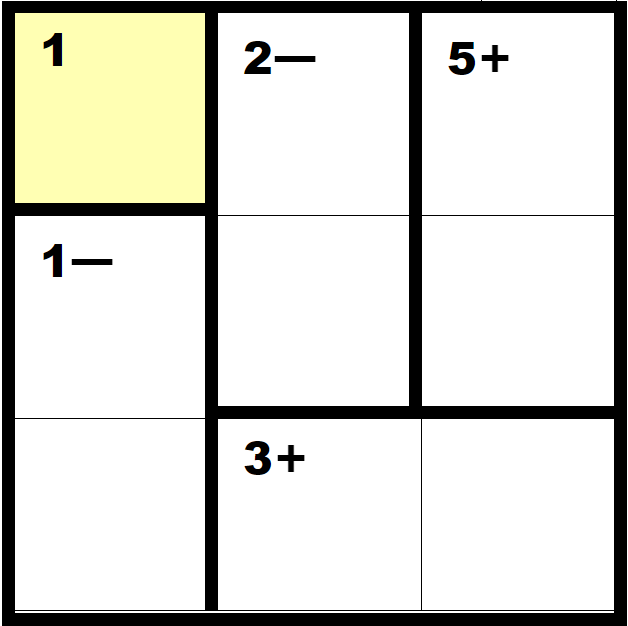 4)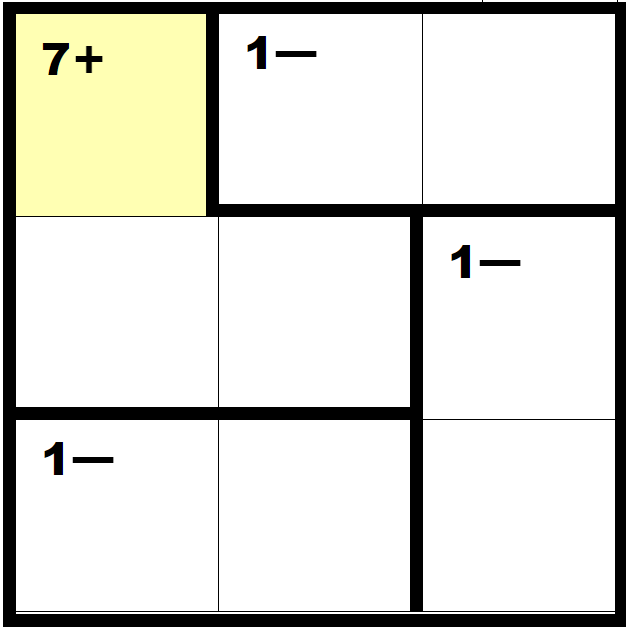 